LESSON: Care Package Launch+ OVERVIEW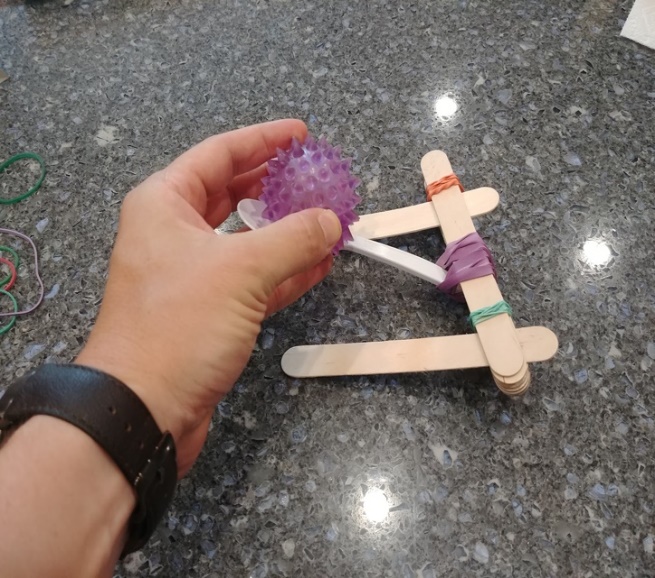 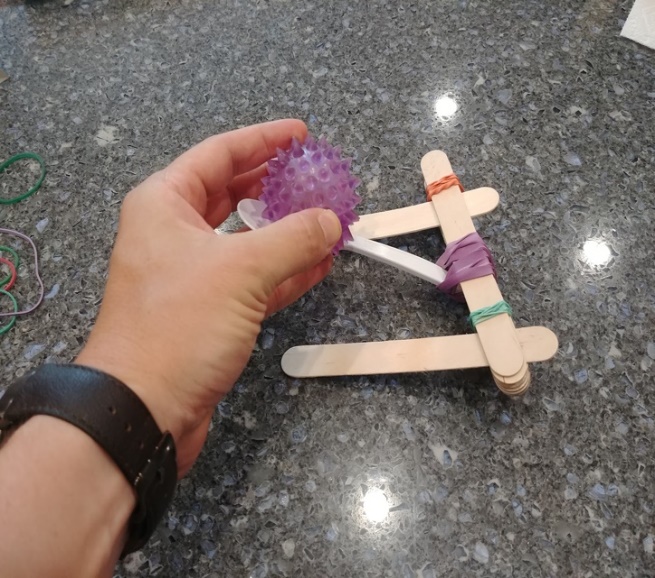 Students will engage in a STEM challenge to design a catapult that can land on two different targets. In this design challenge, students will learn forces and motion in the operation of the simple machine known as a lever. Students will then design a catapult to hit two targets at two different distances. The students will be presented with the following problem: The Kingdom of All You are looking to deliver care packages to the town of Teastem but is prevented by a large canyon. Students will put on their engineering hats to build a catapult to deliver care packages to two different target locations. Bonus points will be awarded to those who wish to build a catapult that can successfully launch a heavier care package to both locations.+ Current Science TEKS covered in this design challengeGrade 3 TEKS 3.2C, 3.6B+ New Science TEKS covered in this design challenge (implementation 2024-2025)Grade 2 TEKS: 2.7.BGrade 3 TEKS: 3.7B, 3.8BGrade 5 TEKS: 5.7AGrade 7 TEKS: 7.7.D+ Math TEKS covered in this design challengeGrade 3 TEKS: 3.4F, 3.4GGrade 5 TEKS: 5.3K, 5.10F+ The students will be able to meet the following objectives:Plan and conduct a descriptive investigation to demonstrate how the strength of a push and pull changes an object’s motionPlan and conduct a descriptive investigation to demonstrate and explain how position and motion can be changed by pushing and pulling objectsPlan and conduct investigations that demonstrate how the speed of an object is related to its mechanical energyInvestigate and explain how equal and unequal forces acting on an object cause patterns of motion and transfer of energyAnalyze the effect of balanced and unbalanced forces on the state of motion of an object using Newton’s First Law of MotionSolve a problem using the engineering design process+ Students will use the following STEM fluency skills: CommunicationCollaborationCreativityCritical ThinkingResilienceTime/Resource ManagementInnovationAdaptability+ Materials needed for this design challenge: 					Grades 2  		Grades 3, 5, and 7Care Package (Marshmallow)	Free			FreeSmall Popsicle Sticks		1 counter for 10	$10 for 10Large Popsicle Sticks		3 counters for 10	$30 for 10Straw				   	1 counter		$10Glue			   	2 counters		$20Hot Glue			 	3 counters		$30Rubber Bands			1 counter for 10	$10 for 10Bottle Cap				1 counter		$10Plastic Spoon 			2 counters		$20Scissors				2 counters		$20+ Facilitator materials:ProjectorComputerInternet access or download video Slide deck for the lessonCopies of the scorecard per groupFan with multiple speedsTape to mark targetsBasic lever with a jumbo popsicle stick on top of a stack of regular popsicle sticks (fulcrum)+ FACILITATION GUIDESECTIONPROCEDUREINTRODUCTIONSlide 1: Catapult Challenge!Introduce today’s lesson on catapults. This lesson may include unfamiliar vocabulary to students. The facilitator may need to review words such as simple machine, lever, fulcrum, and catapult. Slide 2: LeverAsk students if they know what a simple machine is. Ask for examples of simple machines. Ask students if they know which simple machine is on the slide.Explain to students that a lever is a simple machine with a beam pivoted at a fixed point known as a fulcrum.Teacher’s Note: If students are unsure of what a simple machine is, explain that a simple machine is a device used to change the direction or magnitude (strength) of a force. In other words, they multiply the amount of force.Show students an example of a lever (see-saw) and ask students if they have seen something like this before and where.Explain to students that the purpose of a lever is to provide leverage. This allows for the output force to be greater than the input force.Demonstrate the popsicle stick lever for students. Alternatively, it may be demonstrated with a pre-built catapult.Slide 3: Catapults!Ask students if they have seen a catapult before. Ask students if they can explain why they are used. Explain to students that catapults are used to launch very heavy objects far distances.Play videoSlide 4: Engineering Design Ask students the question. What is engineering? Explain to students that engineering is when engineers apply what they know to solve problems by designing a product or process. For example, telephones could only be used at home or in specific locations. Why is this a problem? (Needing to make a call outside the home). What solution did engineers design to fix that problem? (Cell phones). Slide 5: Engineering DesignAsk students the question. What are some examples of engineering jobs?Teacher’s Note: If students have trouble giving examples, ask students who they think makes the things they use. Who makes refrigerators, cars, helmets, cell phones, and sneakers?Slides 6-8: Engineering JobsShow students pictures related to engineering jobs connected to the challenge.Mechanical Engineering.Ask students what they see in the pictures.The people who designed and built catapults are mechanical engineers. They design and build many different kinds of machines with their understanding of kinetics and ballistics.Preservation EngineeringAsk students what they see in the pictures.The people who maintain the history of communities and cultures are called preservation engineers. They examine old structures and ensure they are stable. Preservation engineers also ensure that updates to old structures match what the structure used to look like in the past.Materials EngineeringAsk students what they see in the pictures.Materials engineers use their understanding of science to improve what materials are used to build something. Materials engineers work in all areas, from the shoes you wear to what catapults are made of and the materials of the things we put on a catapult.Slide 9: Engineering DesignAsk students the question: who can be an engineer?Anyone!Slide 10: Engineering Design Process StepsAsk students if they think all engineers solve their problems in one try. Explain to students that it takes many tries to get something correct in engineering. In engineering, there is no such thing as a mistake, only opportunities to learn. It is okay to fail. Just find the mistake and correct it. In engineering, there is never one correct solution. There are always many solutions to a problem and always improvements that can be made. The steps that engineers take to find these solutions are called the engineering design process. Ask students to read the first big step (Identify) What does identify mean? (To point out or find). Engineers design solutions: what do they need to know before finding the answer? (Problem) How do people know when they have found the correct answer? In engineering, there are no correct answers, just better ones. Explain to students that there are expectations that engineers must meet called criteria. For example, when engineering a football, what does a football need to do? (Bounce, look a certain way, have laces, have air inside, etc.). Those things are all called criteria; by comparing the design to the criteria, an engineer knows a solution will work. Is a child-sized football the same as an adult football? The criteria for both footballs include leather, white laces for fingers, and the shape. However, the two footballs would have different criteria for size. The footballs are similar but different because of different criteria. Once the criteria are understood for the design challenge, what could make it difficult for an engineer to design their solution? (Money, time, materials, etc.) Explain to students that these rules are called constraints or rules that engineers must follow. Engineers are given constraints they must follow when finding the solution to a problem. Think about football again; what are college and professional footballs made from? (Leather). What if the rule (or constraint) was not to use leather? Could another type of football be made instead? Many of the footballs for sale are made of rubber because the engineer had different constraints. Ask students to read the next step (Imagine) Ask students what imagine, or imagination, means. Are these things real or tangible? They may not be real, but they help give us ideas about what things could be. In this step, see what materials are available, then brainstorm or think about possible ideas/solutions to the problems. Explain to students that there are no right answers in engineering. Start with as many ideas as possible. Ask students to read the next step (Plan) The third big step of the engineering design process is to plan out the idea. Make sure that what is designed can be repeated. A plan will help an engineer identify where mistakes happen so they can be fixed.When planning, begin with the brainstorming phase. Each team member will contribute their ideas, and then the team combines the different ideas!Once ideas are combined into a single group idea, determine what materials will be used for the solution and make sure the design has met the criteria and constraints of the project. Ask students to read the next step (Create) The fourth step is to create! Since this is the very first creation, it is called a prototype. A prototype is a first or preliminary model of something from which other forms are developed or copied. A prototype is created to test the engineer’s idea or concept. Engineers ask themselves, “Did the idea work how we wanted it to?” After testing the idea, the engineer will make improvements to the prototype. Ask students to read the last step (Improve) Finally, the last step is to improve. How does an engineer know if the prototype did well on the test? It must meet certain expectations and follow some rules. But how do engineers determine how well it met the expectations and how well it followed the rules? In school, how do you know if you have mastered something? (Grades). The prototypes made today will be scored using a scorecard or rubric. Each team will determine if the design could be better by looking at the score. If improvements should be made, the team will revisit the plan and decide how to improve the score. Remember, there are no correct answers in engineering, just better solutions. IDENTIFYSlide 11: Identify - Problem Have students read the bolded section. Ask students to identify the problem.Explain to students that they will put their engineering hats on to design a catapult that must send their care package to two different target locations.Slide 13: Identify - Criteria (Desired Outcomes)Ask students what criteria or desired outcomes mean.Explain to students the criteria are what engineers use to determine if they are successful.Ask students what determines if the solution is successful today.The catapult must include the following:A seat for the care packageAn accurate launch system (measured by the package landing in both locations, as indicated by the tape, within five tries)A leverMaintain structural integrity during useAt least three different materialsBonus points will be awarded if the catapult can successfully send a larger care package to the two locations.Slides 14-15: Identify - Constraints (Limitations)Ask students what constraints or limitations mean.Explain to students those constraints are rules the engineers must follow.Explain the constraints for this engineering design activity are the following:Time Limit: Students will have 30 minutes to build the catapult.Materials: Students may only use the available materials.Budget: Students will have $100 or 10 counters to complete this challenge.Teacher’s Note: For grade 2, 10 counters will be given to each group instead of money. Pre-bag the counters for easy distribution to each group. When students go to the supply table, they will hand the teacher one counter for each item they buy. Collaboration: One design element from each team member must be used in the final design. Explain to students that a design element is taking one part of someone’s idea and adding it to another.Redesign: Each team can test their prototype as often as needed during the 30-minute design phase. Remind students what a prototype is. It is the first creation of our design. Teacher’s Note: When a team is ready to test their design, they should raise their hand, and the teacher should assist the team with their score. If the team receives a low score on any part of the design, the team should redesign if they still have time.IMAGINESlides 16-17: Imagine - Explore MaterialsStudents will be presented with the materials needed to create a catapult. The teacher or facilitator will hold up a working example of how the catapult can be created with only popsicle sticks and rubber bands. The default care package is a tiny marshmallow. Let students know there are additional points if they are able to send a jumbo marshmallow.Slide 18: Imagine - BrainstormGive students one minute to individually design and draw a plan of what they think their catapult should look like. Emphasize that students should not talk during this minute or share ideas. Remind students that their ideas will be used as design elements for the final design.After a minute, give students five minutes to present and share their ideas with their group. Let students know that they should focus on key aspects of their idea that they like and want to be used as design elements for the final design when sharing.Teacher’s Note: If students struggle with an idea for their design, provide ideas without giving a solution. For example, “This is a design that I tried earlier, but it failed. What could I do to improve it?”  Emphasize that the design failed to reinforce that it is okay to fail and to let students know they cannot copy the design and expect success.PLANSlide 18: Plan - Plan DevelopmentHand out the scorecard that will be used during the design challenge. Review the testing criteria with the class and answer questions. The testing criteria will inform their design decisions.Have students collaborate to come up with a final design. Let students know they must include at least one element from each team member for their final design.Ask students again what the design criteria are:The catapult must include the following:A seat for the care packageAn accurate launch system (measured by the package landing in both locations, as indicated by the tape, within five tries)A leverMaintain structural integrity during useAt least three different materialsBonus points will be awarded if the catapult can successfully send a larger care package to the two locations.Teams will need to select the materials to be used for the design and develop a budget for the project. Students will have $100 to purchase materials for their build at the classroom supply table. The prices used in this challenge can be found in the materials list. Students will raise their hands when they are ready to purchase materials. The teacher will ensure the appropriate amount of money is spent on purchasing each material but will not guide students on following their budget. Students can go over budget if they want to but remind them that they will lose points on their scorecard.Slide 20: Plan - Team Member ResponsibilitiesEach team member must be given responsibility, such as materials manager, banker, head engineer, and quality control manager.CREATESlide 21: Create - Design Your CatapultLet students know to have fun, be creative with their designs, and work together.Remind students that being an engineer is not about getting the solution on the first try. There is no right answer, just better solutions.Slide 22: Identify - CriteriaReminder slide for students to look at while working.Slides 23-28: Create - TestStudents will calculate their scores when testing in front of the teacher or facilitator. The teacher or facilitator will go through each of the categories on the scorecard with the students. The students will mark their scores and calculate the total.The teacher or facilitator will recap the point total with the students and how many points the team received for each category to make sure it matches what the students recorded.Students should explain how they are adjusting between each attempt to hit the target. The facilitator or teacher should ask students what happens to the marshmallow depending on how far back they pull the catapult arm.IMPROVESlide 29: Improve - Redesign: DiscussionStudents will reflect on their scores and discuss the following: What worked? Teacher’s Note: Focus on the materials being used and ask why students think those materials were helpful. Have students compare designs and see what seemed to work best and why. If students did the extension, ask students if they needed to make any adjustments to be successful. What did not work? Teacher’s Note: Focus on the materials being used and ask why they think those materials did not work as well. Have students compare their designs and what seemed to create difficulties and why. If students did the extension, ask students what made the bigger care package more difficult.What do you want to improve? Teacher’s Note: Focus on engineering aspects, including the following questions. Ask students if they found a solution or just part of one. Reinforce that it is okay not to succeed on the first try and that engineering is about making improvements over time. Ask students how they would design their catapult differently if they had no rules. Ask students if working together was difficult. Learning to work together is very important and it is easier to find a solution with many ideas rather than just one idea. 